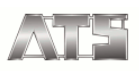 DEKLARACJA WŁAŚCIWOŚCI UŻYTKOWYCHDEKLARACJA WŁAŚCIWOŚCI UŻYTKOWYCHDEKLARACJA WŁAŚCIWOŚCI UŻYTKOWYCHDEKLARACJA WŁAŚCIWOŚCI UŻYTKOWYCHDEKLARACJA WŁAŚCIWOŚCI UŻYTKOWYCHDEKLARACJA WŁAŚCIWOŚCI UŻYTKOWYCHDEKLARACJA WŁAŚCIWOŚCI UŻYTKOWYCHDEKLARACJA WŁAŚCIWOŚCI UŻYTKOWYCHDEKLARACJA WŁAŚCIWOŚCI UŻYTKOWYCHDEKLARACJA WŁAŚCIWOŚCI UŻYTKOWYCHATS S.A.ul. Włocławska 13187-100 ToruńATS S.A.ul. Włocławska 13187-100 ToruńATS S.A.ul. Włocławska 13187-100 ToruńNr Nr Nr D 08.01D 08.01D 08.01D 08.01ATS S.A.ul. Włocławska 13187-100 ToruńATS S.A.ul. Włocławska 13187-100 ToruńATS S.A.ul. Włocławska 13187-100 Toruń1. 	Niepowtarzalny kod identyfikacyjny typu wyrobu:1. 	Niepowtarzalny kod identyfikacyjny typu wyrobu:1. 	Niepowtarzalny kod identyfikacyjny typu wyrobu:1. 	Niepowtarzalny kod identyfikacyjny typu wyrobu:1. 	Niepowtarzalny kod identyfikacyjny typu wyrobu:1. 	Niepowtarzalny kod identyfikacyjny typu wyrobu:Kształtownik  zamknięty ATS-CFCHS-CFRHS-S275J0H-EN 10219Kształtownik  zamknięty ATS-CFCHS-CFRHS-S275J0H-EN 10219Kształtownik  zamknięty ATS-CFCHS-CFRHS-S275J0H-EN 10219Kształtownik  zamknięty ATS-CFCHS-CFRHS-S275J0H-EN 10219Kształtownik  zamknięty ATS-CFCHS-CFRHS-S275J0H-EN 10219Kształtownik  zamknięty ATS-CFCHS-CFRHS-S275J0H-EN 10219Kształtownik  zamknięty ATS-CFCHS-CFRHS-S275J0H-EN 10219Kształtownik  zamknięty ATS-CFCHS-CFRHS-S275J0H-EN 102192. Zamierzone zastosowanie lub zastosowania:2. Zamierzone zastosowanie lub zastosowania:2. Zamierzone zastosowanie lub zastosowania:2. Zamierzone zastosowanie lub zastosowania:2. Zamierzone zastosowanie lub zastosowania:2. Zamierzone zastosowanie lub zastosowania:2. Zamierzone zastosowanie lub zastosowania:2. Zamierzone zastosowanie lub zastosowania:2. Zamierzone zastosowanie lub zastosowania:2. Zamierzone zastosowanie lub zastosowania:2. Zamierzone zastosowanie lub zastosowania:2. Zamierzone zastosowanie lub zastosowania:2. Zamierzone zastosowanie lub zastosowania:2. Zamierzone zastosowanie lub zastosowania:2. Zamierzone zastosowanie lub zastosowania:2. Zamierzone zastosowanie lub zastosowania:Kształtownik zamknięty konstrukcyjny wykonany na zimno ze szwem o przekroju okrągłym, kwadratowym lub prostokątnym, który maKształtownik zamknięty konstrukcyjny wykonany na zimno ze szwem o przekroju okrągłym, kwadratowym lub prostokątnym, który maKształtownik zamknięty konstrukcyjny wykonany na zimno ze szwem o przekroju okrągłym, kwadratowym lub prostokątnym, który maKształtownik zamknięty konstrukcyjny wykonany na zimno ze szwem o przekroju okrągłym, kwadratowym lub prostokątnym, który maKształtownik zamknięty konstrukcyjny wykonany na zimno ze szwem o przekroju okrągłym, kwadratowym lub prostokątnym, który maKształtownik zamknięty konstrukcyjny wykonany na zimno ze szwem o przekroju okrągłym, kwadratowym lub prostokątnym, który maKształtownik zamknięty konstrukcyjny wykonany na zimno ze szwem o przekroju okrągłym, kwadratowym lub prostokątnym, który maKształtownik zamknięty konstrukcyjny wykonany na zimno ze szwem o przekroju okrągłym, kwadratowym lub prostokątnym, który maKształtownik zamknięty konstrukcyjny wykonany na zimno ze szwem o przekroju okrągłym, kwadratowym lub prostokątnym, który maKształtownik zamknięty konstrukcyjny wykonany na zimno ze szwem o przekroju okrągłym, kwadratowym lub prostokątnym, który maKształtownik zamknięty konstrukcyjny wykonany na zimno ze szwem o przekroju okrągłym, kwadratowym lub prostokątnym, który maKształtownik zamknięty konstrukcyjny wykonany na zimno ze szwem o przekroju okrągłym, kwadratowym lub prostokątnym, który maKształtownik zamknięty konstrukcyjny wykonany na zimno ze szwem o przekroju okrągłym, kwadratowym lub prostokątnym, który maKształtownik zamknięty konstrukcyjny wykonany na zimno ze szwem o przekroju okrągłym, kwadratowym lub prostokątnym, który mazastosowanie na konstrukcje z kształtowników zamkniętych kształtowanych na zimno bez późniejszej obróbki cieplnejzastosowanie na konstrukcje z kształtowników zamkniętych kształtowanych na zimno bez późniejszej obróbki cieplnejzastosowanie na konstrukcje z kształtowników zamkniętych kształtowanych na zimno bez późniejszej obróbki cieplnejzastosowanie na konstrukcje z kształtowników zamkniętych kształtowanych na zimno bez późniejszej obróbki cieplnejzastosowanie na konstrukcje z kształtowników zamkniętych kształtowanych na zimno bez późniejszej obróbki cieplnejzastosowanie na konstrukcje z kształtowników zamkniętych kształtowanych na zimno bez późniejszej obróbki cieplnejzastosowanie na konstrukcje z kształtowników zamkniętych kształtowanych na zimno bez późniejszej obróbki cieplnejzastosowanie na konstrukcje z kształtowników zamkniętych kształtowanych na zimno bez późniejszej obróbki cieplnejzastosowanie na konstrukcje z kształtowników zamkniętych kształtowanych na zimno bez późniejszej obróbki cieplnejzastosowanie na konstrukcje z kształtowników zamkniętych kształtowanych na zimno bez późniejszej obróbki cieplnejzastosowanie na konstrukcje z kształtowników zamkniętych kształtowanych na zimno bez późniejszej obróbki cieplnejzastosowanie na konstrukcje z kształtowników zamkniętych kształtowanych na zimno bez późniejszej obróbki cieplnejzastosowanie na konstrukcje z kształtowników zamkniętych kształtowanych na zimno bez późniejszej obróbki cieplnejzastosowanie na konstrukcje z kształtowników zamkniętych kształtowanych na zimno bez późniejszej obróbki cieplnej3. Producent:3. Producent:ATS S.A., ul. Włocławska 131, 87-100 ToruńATS S.A., ul. Włocławska 131, 87-100 ToruńATS S.A., ul. Włocławska 131, 87-100 ToruńATS S.A., ul. Włocławska 131, 87-100 ToruńATS S.A., ul. Włocławska 131, 87-100 ToruńATS S.A., ul. Włocławska 131, 87-100 ToruńATS S.A., ul. Włocławska 131, 87-100 ToruńATS S.A., ul. Włocławska 131, 87-100 ToruńATS S.A., ul. Włocławska 131, 87-100 ToruńATS S.A., ul. Włocławska 131, 87-100 ToruńATS S.A., ul. Włocławska 131, 87-100 ToruńATS S.A., ul. Włocławska 131, 87-100 ToruńATS S.A., ul. Włocławska 131, 87-100 Toruń4. System(-y) oceny i weryfikacji stałości właściwości użytkowych:4. System(-y) oceny i weryfikacji stałości właściwości użytkowych:4. System(-y) oceny i weryfikacji stałości właściwości użytkowych:4. System(-y) oceny i weryfikacji stałości właściwości użytkowych:4. System(-y) oceny i weryfikacji stałości właściwości użytkowych:4. System(-y) oceny i weryfikacji stałości właściwości użytkowych:4. System(-y) oceny i weryfikacji stałości właściwości użytkowych:System 2+System 2+System 2+System 2+System 2+System 2+System 2+System 2+5. Norma zharmonizowana: 5. Norma zharmonizowana: 5. Norma zharmonizowana: 5. Norma zharmonizowana: EN 10219-1:2006EN 10219-1:2006EN 10219-1:2006EN 10219-1:2006EN 10219-1:2006EN 10219-1:2006EN 10219-1:2006EN 10219-1:2006EN 10219-1:2006EN 10219-1:2006EN 10219-1:2006Jednostka lub jednostki notyfikowane:Jednostka lub jednostki notyfikowane:Jednostka lub jednostki notyfikowane:Ośrodek Badań i Certyfikacji SIMPTESTCERT Sp. z o.o., nr 1458Ośrodek Badań i Certyfikacji SIMPTESTCERT Sp. z o.o., nr 1458Ośrodek Badań i Certyfikacji SIMPTESTCERT Sp. z o.o., nr 1458Ośrodek Badań i Certyfikacji SIMPTESTCERT Sp. z o.o., nr 1458Ośrodek Badań i Certyfikacji SIMPTESTCERT Sp. z o.o., nr 1458Ośrodek Badań i Certyfikacji SIMPTESTCERT Sp. z o.o., nr 1458Ośrodek Badań i Certyfikacji SIMPTESTCERT Sp. z o.o., nr 1458Ośrodek Badań i Certyfikacji SIMPTESTCERT Sp. z o.o., nr 1458Ośrodek Badań i Certyfikacji SIMPTESTCERT Sp. z o.o., nr 1458Ośrodek Badań i Certyfikacji SIMPTESTCERT Sp. z o.o., nr 1458Ośrodek Badań i Certyfikacji SIMPTESTCERT Sp. z o.o., nr 14586. Deklarowane właściwości użytkowe:6. Deklarowane właściwości użytkowe:6. Deklarowane właściwości użytkowe:6. Deklarowane właściwości użytkowe:6. Deklarowane właściwości użytkowe:6. Deklarowane właściwości użytkowe:6. Deklarowane właściwości użytkowe:6. Deklarowane właściwości użytkowe:6. Deklarowane właściwości użytkowe:6. Deklarowane właściwości użytkowe:6. Deklarowane właściwości użytkowe:6. Deklarowane właściwości użytkowe:6. Deklarowane właściwości użytkowe:6. Deklarowane właściwości użytkowe:6. Deklarowane właściwości użytkowe:6. Deklarowane właściwości użytkowe:Zasadnicze charakterystykiZasadnicze charakterystykiZasadnicze charakterystykiZasadnicze charakterystykiZasadnicze charakterystykiZasadnicze charakterystykiWłaściwości użytkoweWłaściwości użytkoweWłaściwości użytkoweWłaściwości użytkoweWłaściwości użytkoweZharmonizowana specyfikacja technicznaZharmonizowana specyfikacja technicznaZharmonizowana specyfikacja technicznaTolerancje wymiarów i kształtuTolerancje wymiarów i kształtuTolerancje wymiarów i kształtuTolerancje wymiarów i kształtuTolerancje wymiarów i kształtuTolerancje wymiarów i kształtuzgodnie z tab. 2zgodnie z tab. 2zgodnie z tab. 2zgodnie z tab. 2zgodnie z tab. 2EN 10219-2:2019EN 10219-2:2019EN 10219-2:2019WydłużenieWydłużenieWydłużenieWydłużenieWydłużenieWydłużeniezgodnie z tab. A.3zgodnie z tab. A.3zgodnie z tab. A.3zgodnie z tab. A.3zgodnie z tab. A.3EN 10219-1:2006EN 10219-1:2006EN 10219-1:2006Wytrzymałość na rozciąganie i granica plastycznościWytrzymałość na rozciąganie i granica plastycznościWytrzymałość na rozciąganie i granica plastycznościWytrzymałość na rozciąganie i granica plastycznościWytrzymałość na rozciąganie i granica plastycznościWytrzymałość na rozciąganie i granica plastycznościzgodnie z tab. A.3zgodnie z tab. A.3zgodnie z tab. A.3zgodnie z tab. A.3zgodnie z tab. A.3EN 10219-1:2006EN 10219-1:2006EN 10219-1:2006UdarnośćUdarnośćUdarnośćUdarnośćUdarnośćUdarnośćNPDNPDNPDNPDNPDEN 10219-1:2006EN 10219-1:2006EN 10219-1:2006SpawalnośćSpawalnośćSpawalnośćSpawalnośćSpawalnośćSpawalnośćNPDNPDNPDNPDNPDEN 10219-1:2006EN 10219-1:2006EN 10219-1:2006TrwałośćTrwałośćTrwałośćTrwałośćTrwałośćTrwałośćNPDNPDNPDNPDNPDEN 10219-1:2006EN 10219-1:2006EN 10219-1:20067. Właściwości użytkowe określonego powyżej wyrobu są zgodne z zestawem deklarowanych właściwości użytkowych..7. Właściwości użytkowe określonego powyżej wyrobu są zgodne z zestawem deklarowanych właściwości użytkowych..7. Właściwości użytkowe określonego powyżej wyrobu są zgodne z zestawem deklarowanych właściwości użytkowych..7. Właściwości użytkowe określonego powyżej wyrobu są zgodne z zestawem deklarowanych właściwości użytkowych..7. Właściwości użytkowe określonego powyżej wyrobu są zgodne z zestawem deklarowanych właściwości użytkowych..7. Właściwości użytkowe określonego powyżej wyrobu są zgodne z zestawem deklarowanych właściwości użytkowych..7. Właściwości użytkowe określonego powyżej wyrobu są zgodne z zestawem deklarowanych właściwości użytkowych..7. Właściwości użytkowe określonego powyżej wyrobu są zgodne z zestawem deklarowanych właściwości użytkowych..7. Właściwości użytkowe określonego powyżej wyrobu są zgodne z zestawem deklarowanych właściwości użytkowych..7. Właściwości użytkowe określonego powyżej wyrobu są zgodne z zestawem deklarowanych właściwości użytkowych..7. Właściwości użytkowe określonego powyżej wyrobu są zgodne z zestawem deklarowanych właściwości użytkowych..7. Właściwości użytkowe określonego powyżej wyrobu są zgodne z zestawem deklarowanych właściwości użytkowych..7. Właściwości użytkowe określonego powyżej wyrobu są zgodne z zestawem deklarowanych właściwości użytkowych..7. Właściwości użytkowe określonego powyżej wyrobu są zgodne z zestawem deklarowanych właściwości użytkowych..7. Właściwości użytkowe określonego powyżej wyrobu są zgodne z zestawem deklarowanych właściwości użytkowych..7. Właściwości użytkowe określonego powyżej wyrobu są zgodne z zestawem deklarowanych właściwości użytkowych..Niniejsza deklaracja właściwości użytkowych wydana zostaje zgodnie z rozporządzeniem  (UE)  nr 305/2011 na wyłączną odpowiedzialnośćNiniejsza deklaracja właściwości użytkowych wydana zostaje zgodnie z rozporządzeniem  (UE)  nr 305/2011 na wyłączną odpowiedzialnośćNiniejsza deklaracja właściwości użytkowych wydana zostaje zgodnie z rozporządzeniem  (UE)  nr 305/2011 na wyłączną odpowiedzialnośćNiniejsza deklaracja właściwości użytkowych wydana zostaje zgodnie z rozporządzeniem  (UE)  nr 305/2011 na wyłączną odpowiedzialnośćNiniejsza deklaracja właściwości użytkowych wydana zostaje zgodnie z rozporządzeniem  (UE)  nr 305/2011 na wyłączną odpowiedzialnośćNiniejsza deklaracja właściwości użytkowych wydana zostaje zgodnie z rozporządzeniem  (UE)  nr 305/2011 na wyłączną odpowiedzialnośćNiniejsza deklaracja właściwości użytkowych wydana zostaje zgodnie z rozporządzeniem  (UE)  nr 305/2011 na wyłączną odpowiedzialnośćNiniejsza deklaracja właściwości użytkowych wydana zostaje zgodnie z rozporządzeniem  (UE)  nr 305/2011 na wyłączną odpowiedzialnośćNiniejsza deklaracja właściwości użytkowych wydana zostaje zgodnie z rozporządzeniem  (UE)  nr 305/2011 na wyłączną odpowiedzialnośćNiniejsza deklaracja właściwości użytkowych wydana zostaje zgodnie z rozporządzeniem  (UE)  nr 305/2011 na wyłączną odpowiedzialnośćNiniejsza deklaracja właściwości użytkowych wydana zostaje zgodnie z rozporządzeniem  (UE)  nr 305/2011 na wyłączną odpowiedzialnośćNiniejsza deklaracja właściwości użytkowych wydana zostaje zgodnie z rozporządzeniem  (UE)  nr 305/2011 na wyłączną odpowiedzialnośćNiniejsza deklaracja właściwości użytkowych wydana zostaje zgodnie z rozporządzeniem  (UE)  nr 305/2011 na wyłączną odpowiedzialnośćNiniejsza deklaracja właściwości użytkowych wydana zostaje zgodnie z rozporządzeniem  (UE)  nr 305/2011 na wyłączną odpowiedzialnośćNiniejsza deklaracja właściwości użytkowych wydana zostaje zgodnie z rozporządzeniem  (UE)  nr 305/2011 na wyłączną odpowiedzialnośćNiniejsza deklaracja właściwości użytkowych wydana zostaje zgodnie z rozporządzeniem  (UE)  nr 305/2011 na wyłączną odpowiedzialnośćproducenta określonego powyżej. producenta określonego powyżej. producenta określonego powyżej. producenta określonego powyżej. producenta określonego powyżej. producenta określonego powyżej. producenta określonego powyżej. producenta określonego powyżej. producenta określonego powyżej. producenta określonego powyżej. producenta określonego powyżej. producenta określonego powyżej. producenta określonego powyżej. producenta określonego powyżej. producenta określonego powyżej. producenta określonego powyżej. W imieniu producenta podpisał(-a):W imieniu producenta podpisał(-a):W imieniu producenta podpisał(-a):W imieniu producenta podpisał(-a):W imieniu producenta podpisał(-a):W imieniu producenta podpisał(-a):W imieniu producenta podpisał(-a):W imieniu producenta podpisał(-a):W imieniu producenta podpisał(-a):W imieniu producenta podpisał(-a):W imieniu producenta podpisał(-a):W imieniu producenta podpisał(-a):W imieniu producenta podpisał(-a):W imieniu producenta podpisał(-a):W imieniu producenta podpisał(-a):W imieniu producenta podpisał(-a):Adam Kolas, Pełnomocnik ds. Zakładowej Kontroli ProdukcjiAdam Kolas, Pełnomocnik ds. Zakładowej Kontroli ProdukcjiAdam Kolas, Pełnomocnik ds. Zakładowej Kontroli ProdukcjiAdam Kolas, Pełnomocnik ds. Zakładowej Kontroli ProdukcjiAdam Kolas, Pełnomocnik ds. Zakładowej Kontroli ProdukcjiAdam Kolas, Pełnomocnik ds. Zakładowej Kontroli ProdukcjiAdam Kolas, Pełnomocnik ds. Zakładowej Kontroli ProdukcjiToruń, 03.09.2020Toruń, 03.09.2020Toruń, 03.09.2020(nazwisko i stanowisko) (nazwisko i stanowisko) (nazwisko i stanowisko) (nazwisko i stanowisko) (nazwisko i stanowisko) (nazwisko i stanowisko) (nazwisko i stanowisko) (podpis)(podpis)(miejsce i data wydania)(miejsce i data wydania)(miejsce i data wydania)